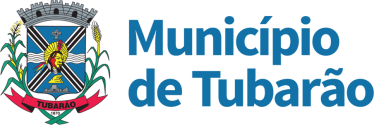                                        SECRETARIA DE INFRAESTRUTURA                                           GERÊNCIA DE SERVIÇOS PÚBLICOSCRONOGRAMA DE INVERNO Av. Marcolino Martins CabralRua Cândido César Freire LeãoAv. Presidente Tancredo Neves >> Rua Professora Eugenia dos Reis Perito >> Rua Aldomar CardosoAv. Patrício LimaAv. Padre Geraldo SpettmannRua Simeão Esmeraldino de Menezes Rua São JoãoAv. Pedro ZapeliniAv. Severiano Albino Corrêa >> Av. Marechal Deodoro >> Rua Lauro Muller Av. José Acácio Moreira >> Av. Presidente Getúlio VargasRua Uruguai >> Rua Padre NóbregaRua Expedicionário José Pedro Coelho Rua Capitão Alexandre de Sá Rua Padre Dionísio da Cunha LaudtRua Silvio Cargnin Rua Silvio Burigo Av. Afonso PenaRua Washington Luiz Rua Florianópolis >> Rua Manaus Rua Altamiro Guimarães Rua São José >> Av. Dr. Rodovalho Rua Coronel José Martins Cabral Rua Conselheiro Mafra >> Rua Anita Garibaldi Rua Roberto ZumblickRua Manoel Miguel Bittencourt . Rua Osvaldo Cruz Praças:Praça CentenárioPraça 7 de Setembro Praça Willy Zumblick Praça Pery CamisãoPraça Luiz Pedro Medeiros Terminais de ônibus:Antiga RodoviáriaTerminal de ônibus (anexo ao Mercado Público)Banheiros públicos Praça 7 de Setembro, Praça Luiz Pedro Medeiros e terminais de ônibus.Serviços rotativosAs equipes estarão nos bairros Recife, e Morrotes.